                                       Mary 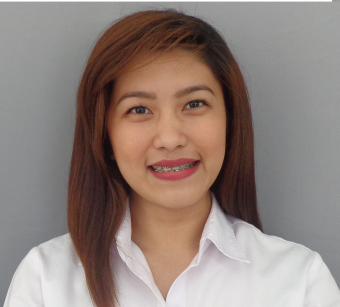                                                   Mary.377545@2freemail.com                                                    C/o 971504973598Objective: To enhance my skills, knowledge and to seek challenging assignment and responsibility with an opportunity for growth and career advancement as successful achievements.Work ExperienceJune 2014 – Present	B.M. Domingo Motor Sales, Inc. (Isuzu Car Dealership)			Accounting Department			Account Receivable CoordinatorNature of Work:Invoicing of New VehicleCommunicate with customers via phone, email, or personallyMonitor customer account details for non-payments, delayed payments and other irregularities;Conduct account research analysis on customer’s balanceInteract with customers to resolve outstanding issuesSend statement of account to outstanding customersMaintaining thorough, well organized accounts receivable customer filesSummarizes receivables by maintaining invoice accountsCollate, reconcile and summarize Creditable Withholding Tax from customerPerform other related functions as may be assigned by the Department Head or by the Management.On-the-Job Training               			China Banking Corporation November, 2012-February, 2013  Gapan City, Nueva Ecija BranchCRA (Customer Relations Assistant) Assisting for the processing of new accounts and other related banking services.Assist clients on their banking needs.Encode and validate teller’s transactionSorting of bank statement.Filing of different documentsSpecial Program for the Employment of the studentsMunicipality of San Antonio, Nueva EcijaEncoderEncode all the transaction of  the municipality		April-May 2011		April-May 2012Skills: Expert in Microsoft Office Suites (MS Word, Excel, Power Point)knowledge in using QuickBooks (accounting system)Writing communication or any related business letterHighly organized with ability to adapt quickly to changeLanguages: Filipino, English
Enthusiastic, quick to learn with good interpersonal and organizational skills. Have a high sense of responsibility and believe in “It pays to work hard”EDUCATION:Tertiary:	Nueva Ecija University of Science and Technology        		           2009-2013	Sumacab, Cabanatuan City, Nueva Ecija	Bachelor of Science in Business Administration (Major in Marketing)Secondary:	Saint Paul School of San Antonio, Nueva Ecija                                           2005-2009	Cando St. Poblacion, San Antonio, Nueva Ecija	Primary:	San Antonio Central School	                                                                       1998-2005	Poblacion, San Antonio, Nueva EcijaSEMINARS ATTENDED: Marketing and Selling Technique SeminarJuly 12, 2012Farmer’s Training Center NEUST Sumacab Main Campus, Cabanatuan CityModular Approach in the Preparation of Financial Statements with the Use of Excel Spreadsheet August 31 2012Farmer’s Training Center NEUST 	Sumacab Main Campus, Cabanatuan City3rd Provincial Entrepreneurship SeminarDecember 13, 2012	Nueva Ecija University of Science and Technology Gymnasium	Sumacab Main Campus, Cabanatuan CityPersonal Data:Date of Birth    	    :	November 9, 1992Place of Birth	    :	San Antonio, Nueva EcijaAge               	    :	25 years oldReligion                  :	Roman CatholicCitizenship	    :	FilipinoHeight		    :	5’4”   Weight		    :	56 kls.